PATIENT STICKERPED Asthma and Wheeze ProformaInitial assessmentAssessment of Severity – please tick, move to higher severity of ANY boxes ticked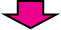 Reassessment Additional notesCriteria for admission to CSSUIf yes to any of the below, consider admission to CSSU If patient has required IV bronchodilators or ongoing need for >2L oxygen then should be admitted to ward not CSSUDischarge from ED (if admitted to CSSU complete CSSU discharge checklist)Date and Time:Date and Time:Date and Time:Date and Time:Date and Time:Date and Time:Date and Time:Date and Time:Date and Time:ATalking NormallyTalking NormallyUnable to talkUnable to talkUnable to talkAReduced Speech Reduced Speech DrowsyDrowsyDrowsyBRespiratory RateRespiratory RateRespiratory RateO2 Saturations in airO2 Saturations in airO2 Saturations in airO2 Saturations in airO2 Saturations in airBIncreased work of breathingNilNilMildMildModerateSevereSevereBExamination: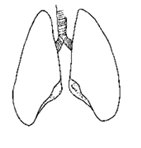 WheezeProlonged expiration Air entry Crackles  PEFRExamination:WheezeProlonged expiration Air entry Crackles  PEFRExamination:WheezeProlonged expiration Air entry Crackles  PEFRExamination:WheezeProlonged expiration Air entry Crackles  PEFRExamination:WheezeProlonged expiration Air entry Crackles  PEFRExamination:WheezeProlonged expiration Air entry Crackles  PEFRExamination:WheezeProlonged expiration Air entry Crackles  PEFRExamination:WheezeProlonged expiration Air entry Crackles  PEFRCHeart RateBPBPBPBPCRTCRTCRTPre hospital treatment:      Time                              Medication                               Dose                                 Route     Time                              Medication                               Dose                                 Route     Time                              Medication                               Dose                                 Route     Time                              Medication                               Dose                                 Route     Time                              Medication                               Dose                                 Route     Time                              Medication                               Dose                                 Route     Time                              Medication                               Dose                                 Route     Time                              Medication                               Dose                                 RouteAssessors Name Role and Signature:Assessors Name Role and Signature:Assessors Name Role and Signature:Assessors Name Role and Signature:Assessors Name Role and Signature:Assessors Name Role and Signature:Assessors Name Role and Signature:Assessors Name Role and Signature:Assessors Name Role and Signature:Life threatening         Life threatening         Severe signs of distress or poor respiratory effortUnable to talkSilent chestCyanosisReduced GCS or agitatedPEWS redPEFR <33% predictedModerate                     Moderate                     Saturations in air >92%No or minimal use of salbutamol inhalers prior to arrival to hospitalNo or mild signs of respiratory distressAble to talk in sentencesNormal GCSPEWS white/bluePEFR >50% predictedSevere                       Severe                       Saturations < 92% in airRegular use of inhalers or single nebuliser prior to arrivalModerate signs of respiratory distressPEWS yellowPEFR 33-50% predictedFurther Assessment       Date:               Time:               Name:                                           Role:         Further Assessment       Date:               Time:               Name:                                           Role:         History of presentation:History of presentation:Past Medical HistoryPrevious wheeze:                          Only with colds/ infections           Between colds              No           Other Interval symptoms:              Night time cough                   Shortness of breath on exercise        Impact on school/nursery attendanceOther triggers:                          Exercise         Change in temperature/weather                                                 Pets               Others - please state:Hay fever/Allergic Rhinitis:       Yes             No                      Eczema:                                   Yes             No                                   Other allergies: Previous diagnosis of asthma:      Yes                                              NoUsual wheeze or asthma care:      GP       Community/CYPHP nurse                                                       General Paediatrics         Respiratory Clinic         Hospital Asthma Nurse                                                                                         Number of attendances to PED with wheeze in last 12 months:          0           1           2           >2Number of asthma exacerbations needing steroids in the last year:    0           1           2           >2Previous admissions to hospital:                                  Yes         How many                  No                  Previous need for IV treatment:                  Yes                                            No                  Previous PICU/HDU with wheeze:             Yes         How many                   No                  History of Anaphylaxis:                               Yes                                            NoImmunisations:Other medical history:Past Medical HistoryPrevious wheeze:                          Only with colds/ infections           Between colds              No           Other Interval symptoms:              Night time cough                   Shortness of breath on exercise        Impact on school/nursery attendanceOther triggers:                          Exercise         Change in temperature/weather                                                 Pets               Others - please state:Hay fever/Allergic Rhinitis:       Yes             No                      Eczema:                                   Yes             No                                   Other allergies: Previous diagnosis of asthma:      Yes                                              NoUsual wheeze or asthma care:      GP       Community/CYPHP nurse                                                       General Paediatrics         Respiratory Clinic         Hospital Asthma Nurse                                                                                         Number of attendances to PED with wheeze in last 12 months:          0           1           2           >2Number of asthma exacerbations needing steroids in the last year:    0           1           2           >2Previous admissions to hospital:                                  Yes         How many                  No                  Previous need for IV treatment:                  Yes                                            No                  Previous PICU/HDU with wheeze:             Yes         How many                   No                  History of Anaphylaxis:                               Yes                                            NoImmunisations:Other medical history:Medication: (Specify strength of inhalers and number of puffs)Number of doses of preventer missed/week:Frequency of salbutamol use in last 4 weeks:Uses spacer device:    Yes           NoMedication: (Specify strength of inhalers and number of puffs)Number of doses of preventer missed/week:Frequency of salbutamol use in last 4 weeks:Uses spacer device:    Yes           NoSocial and family history:                                                          If >12 please do HEADSS assessmentWho do they live with?Smoker/smoking in the house/ e-cigarettes:        Family history of atopy/ Other Family or Social history: Social and family history:                                                          If >12 please do HEADSS assessmentWho do they live with?Smoker/smoking in the house/ e-cigarettes:        Family history of atopy/ Other Family or Social history: Offer smoking cessation support (refer or can self-refer to these free local services)Southwark Tel: 0800 169 6002 or 020 3049 8550 Lambeth Tel: 0800 856 3409 or 0203 049 5791Offer smoking cessation support (refer or can self-refer to these free local services)Southwark Tel: 0800 169 6002 or 020 3049 8550 Lambeth Tel: 0800 856 3409 or 0203 049 5791Additional notes:Additional notes:Plan                                                                                                               SignedPlan                                                                                                               SignedDescriptionFirst ReviewSecond ReviewThird ReviewFourth ReviewAssessors name and roleSignatureTimeTime since last inhaler/nebAirwaySa02RRCapillary RefillIncreased work of breathingNoneMild/ModerateSevereNoneMild/ModerateSevereNoneMild/ModerateSevereNoneMild/ModerateSevereHeart RateBPChest examination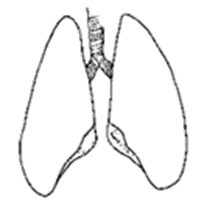 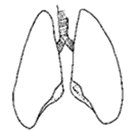 Other examination findings e.g. PEFR/ENT ProgressImprovingStableDeterioratingImprovingStableDeterioratingImprovingStableDeterioratingImprovingStableDeterioratingPlanDate and TimeMedical and Nursing notesSignedTickInitialsModerate respiratory distress despite treatmentRequires Salbutamol more than 3 hourlyOxygen requirement ≥ 2Lt/minIf wheeze ALONE have you considered discharge with Hospital @ Home?Registrar review (4hrs post admission at the latest if not seen in PED)Time and date done or due:                                 Signed:                                           Name:Consultant review (12hrs post admission at the latest if not seen in PED)Time and date done or due:                                 Signed:                                           Name:Registrar review (4hrs post admission at the latest if not seen in PED)Time and date done or due:                                 Signed:                                           Name:Consultant review (12hrs post admission at the latest if not seen in PED)Time and date done or due:                                 Signed:                                           Name:Registrar review (4hrs post admission at the latest if not seen in PED)Time and date done or due:                                 Signed:                                           Name:Consultant review (12hrs post admission at the latest if not seen in PED)Time and date done or due:                                 Signed:                                           Name:Yes/NoInitialsConsider if H@H support appropriate - see resource fileEvelina Asthma or Wheeze Plan given to parents and diagnosis explainedDischarge plan discussed with parents and diagnosis explainedTTO completed including Prednisolone for 3-5 days if started Parent/child inhaler technique reviewed Parents advised to make GP appointment within 48 hoursSmoking cessation advice given if relevantAdvise families from Lambeth or Southwark to complete CYPHP asthma health checkwww.cyphp.org/health-checkGeneral Paediatric follow up arranged if: 2 A&E Attendances with asthma in 12 months>2 A&E attendances with wheeze in 12 months  without interval symptoms>2 Steroid courses in 12 months>12 salbutamol inhalers used in 12 monthsIf followed up by hospital consultant notify of attendance by email